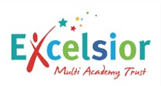 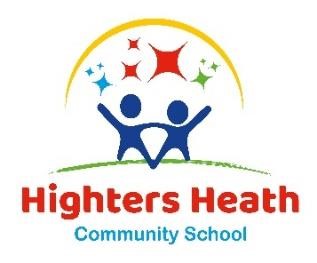 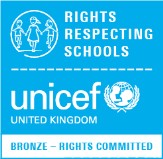 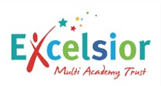 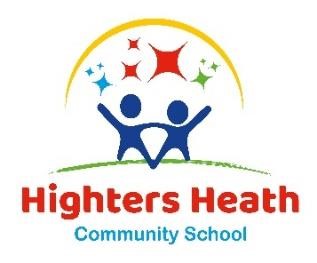 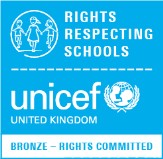 Dear Parents and Carers,We have decided to run further consultation meetings next week for any parents who were unable to attend.We are reviewing our relationships and sex education (RSE) curriculum and policy, so we can be sure our RSE provision is appropriate for our pupils based on their:AgePhysical and emotional maturityReligious and cultural backgroundsSpecial educational needs and/or disabilities (SEND)We are consulting on the draft RSE policy and as part of this we are inviting you to parent meetings as part of the formal consultation process which will run from Friday 23rd June until Monday 10th July.The meeting for Year 4 parents will be:Wednesday 5th July – 1.00pm – 2.00pmTo help you understand the curriculum requirements we need before the meeting, please look at the enclosed summary of what all pupils are expected to know by the end of primary school. Thank you for your continued support,Yours sincerely, Mrs J AultonHeadteacher